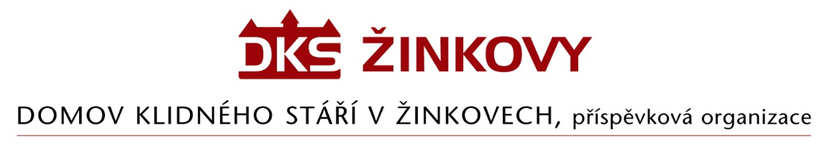 ObjednávkaOdběratel:							 Dodavatel:Domov klidného stáří v Žinkovech, p. o.			 KVL Group s.r.o. Žinkovy 89							 Kpt. Jaroše 110 335 54 Žinkovy 						 33901 Klatovy IČO: 49180312						 IČ: 08431965
Objednáváme u Vás 3 ks čističek vzduchu dle Vaší nabídky ze dne 27.11.2023.Cena bez DPH						 		99.099,- KčCena s DPH								119.910,- KčV Žinkovech 29. 11. 2023.